Informatīvais ziņojums„Latvijas Nacionālā jūras zvejas kontroles programma2014. – 2020. gadam”Vides aizsardzības un reģionālās attīstības ministrija ir sagatavojusi informatīvo ziņojumu „Latvijas Nacionālā zivsaimniecības kontroles programma 2014. -2020. gadam” (turpmāk – arī Programma), kas izstrādāts ņemot vērā Eiropas Parlamenta un Padomes Regulas priekšlikuma par Eiropas jūrlietu un zivsaimniecības fondu 11.pantu (turpmāk – EJZF regulas priekšlikums), kurā šādas programmas izstrādāšana tiek izvirzīta par ex-ante kritēriju finansējuma saņemšanai no Eiropas jūrlietu un zivsaimniecības fonda (turpmāk – EJZF). Programmas mērķis ir nodrošināt efektīvu zvejas un ar to saistīto darbību kontroli un uzraudzību, atbilstoši Eiropas Savienības Kopējai zivsaimniecības politikai. Programmā aprakstītās zvejas kontroles prasības izriet no šādiem normatīvajiem aktiem:1) Eiropas Komisijas 2013.gada 21.jūnija īstenošanas lēmuma Nr.2013/305/ES, ar ko izveido īpašu kontroles un inspekcijas programmu zvejniecībām, kuras izmanto mencas, reņģes, laša un brētliņas krājumus Baltijas jūrā (turpmāk – Īstenošanas lēmums Nr.305);2) Eiropas Komisijas 2013.gada 30.maija īstenošanas lēmuma Nr.C(2013) 2998 par zivsaimniecības kontroles rīcības plāna izveidi kopā ar Latvijas Republiku saskaņā ar Regulas (EK) Nr. 1224/2009 102.panta 4.punktu (turpmāk – Īstenošanas lēmums Nr.2998);3) Komisijas 2011.gada 8.aprīļa īstenošanas regulas Nr.404/211 ar kuru pieņem sīki izstrādātus noteikumus par to, kā īstenojama Padomes Regula (EK) Nr. 1224/2009, ar ko izveido Kopienas kontroles sistēmu, lai nodrošinātu atbilstību kopējās zivsaimniecības politikas noteikumiem (turpmāk – Regula Nr.404);4) Padomes 2009.gada 20.novembra regulas (EK) Nr.1224/2009, ar ko izveido Kopienas kontroles sistēmu, lai nodrošinātu atbilstību kopējās zivsaimniecības politikas noteikumiem, un groza Regulas (EK) Nr. 847/96, (EK) Nr. 2371/2002, (EK) Nr. 811/2004, (EK) Nr. 768/2005, (EK) Nr. 2115/2005, (EK) Nr. 2166/2005, (EK) Nr. 388/2006, (EK) Nr. 509/2007, (EK) Nr. 676/2007, (EK) Nr. 1098/2007, (EK) Nr. 1300/2008 un (EK) Nr. 1342/2008, un atceļ Regulas (EEK) Nr. 2847/93, (EK) Nr. 1627/94 un (EK) Nr. 1966/2006 (turpmāk – Regula Nr.1224);5) Padomes 2008. gada 29. septembra regulas (EK) Nr.1005/2008, ar ko izveido Kopienas sistēmu, lai aizkavētu, novērstu un izskaustu nelegālu, nereģistrētu un neregulētu zveju, un ar ko groza Regulas (EEK) Nr. 2847/93, (EK) Nr. 1936/2001 un (EK) Nr. 601/2004, un ar ko atceļ Regulas (EK) Nr. 1093/94 un (EK) Nr. 1447/1999 (turpmāk – Regula Nr.1005);6) Padomes 2005.gada 21.decembra regulas Nr.2187/2005 ar ko nosaka tehniskus pasākumus zvejas resursu saglabāšanai Baltijas jūrā, Beltos un Zunda šaurumā un ar ko groza Regulu (EK) Nr.1434/98, un ar ko atceļ Regulu (EK) Nr.88/98 (turpmāk – Regula Nr.2187);7) Zvejniecības likuma un tam pakārtotiem MK noteikumiem, tajā skaitāMinistru kabineta 2009.gada 2.jūnija noteikumiem Nr.503 „Noteikumi par zivju izkraušanas kontroli un zivju tirdzniecības un transporta objektu, noliktavu un ražošanas telpu pārbaudi” (turpmāk – MK noteikumi Nr.503);Ministru kabineta 2007.gada 2.maija noteikumiem Nr.296 „Noteikumi par rūpniecisko zveju teritoriālajos ūdeņos un ekonomiskās zonas ūdeņos (turpmāk – MK noteikumi Nr.296);Ministru kabineta 2007.gada 2.maija noteikumiem Nr.295. „Par rūpniecisko zveju iekšējos ūdeņos” (turpmāk – MK noteikumi Nr.295).Saskaņā ar Regulas 1224/2009 5.panta 3.punktu dalībvalstis pieņem attiecīgus pasākumus, iedala piemērotus finansiālos resursus, cilvēkresursus un tehniskos resursus un izveido visas administratīvās un tehniskās struktūras, kas vajadzīgas, lai nodrošinātu Kopējās zivsaimniecības politikas (turpmāk – KZP) darbības jomā veikto darbību kontroli, inspekciju un noteikumu izpildi. Tās kompetentajām iestādēm un ierēdņiem dara pieejamus visus piemērotos līdzekļus, kuri tām dod iespēju pildīt savus uzdevumus.Atbilstoši Zvejniecības likumam, Latvijas Republikas iekšējo ūdeņu, teritoriālo ūdeņu un ekonomiskās zonas ūdeņu zivju resursu aizsardzību un uzraudzību veic Valsts vides dienests, kas saskaņā ar reglamentu, normatīvajos aktos noteiktajā kārtībā savas funkcijas veic Latvijas teritoriālajos jūras ūdeņos, kontinentālajā šelfā, ekskluzīvajā ekonomiskajā zonā un ostu akvatorijās (Latvijas jūras ūdeņos), kā arī starptautiskajos ūdeņos, kas noteikti saskaņā ar Eiropas Savienības (ES) zveju regulējošiem normatīvajiem aktiem, un ES dalībvalstu un valstu, kas nav ES dalībvalstis, ūdeņos. Attiecībā uz rūpnieciskās zvejas uzraudzību, Valsts vides dienesta tiesības un pienākumi ir noteikti MK noteikumos Nr.296 un MK noteikumos Nr.503. Citu pienākumu starpā ir pienākums nodrošināt Zvejas uzraudzības centra darbību. Zvejas uzraudzības centrā tiek uzkrāti dati par Latvijas un ārvalstu kuģu zvejas darbībām Latvijas teritoriālajos ūdeņos, izkrauto zivju apjomu, kuģu veiktajiem pārkāpumiem un cita informācija. Ievērojot Regulas 1224/2009 9.panta prasības, Zvejas uzraudzības centrs apmainās ar datiem ar citu valstu atbilstošajiem centriem. Saskaņā ar Zvejniecības likuma 5.panta 1.daļu Zemkopības ministrija nosaka zivsaimniecības nozares politiku zivju resursu pārvaldīšanas jomā, nodrošina nozares tiesību aktu izstrādi un pārrauga Latvijas Republikas iekšējo ūdeņu, teritoriālo ūdeņu un ekonomiskās zonas ūdeņu zivju resursu ilgtspējīgu izmantošanu un Eiropas Savienības kopējās zivsaimniecības politikas ieviešanu.Lai īstenotu Zvejniecības likumā noteiktās funkcijas zivju resursu pārvaldīšanā, Zemkopības ministrija organizē valstij piederošo zvejas tiesību izmantošanu teritoriālajos ūdeņos, ekonomiskās zonas ūdeņos, kā arī savas kompetences ietvaros citu Eiropas Savienības dalībvalstu ūdeņos un starptautiskajos ūdeņos, kuros Latvijas Republikai ir iedalīta nozvejas kvota, vai trešo valstu ūdeņos, ar kurām Eiropas Kopienai ir noslēgti nolīgumi zivsaimniecības jomā, iedala zvejas limitu Baltijas jūrā un Rīgas jūras līcī aiz piekrastes ūdeņiem, kā arī citu Eiropas Savienības dalībvalstu ūdeņos un starptautiskajos ūdeņos vai trešo valstu ūdeņos, ar kurām Eiropas Kopienai ir noslēgti nolīgumi zivsaimniecības jomā. Zvejniecības likuma 14.panta 2.daļa nosaka, ka informācija par zveju, zvejas pārkāpumiem, zivju izkraušanu, zivju cenām, zvejas kuģu sarakstiem un zvejnieku un zivju pircēju reģistrāciju tiek apkopota valsts informācijas sistēmā „Latvijas Zivsaimniecības integrētā kontroles un informācijas sistēma” (LZIKIS), kuras turētāja ir Zemkopības ministrija. Nepieciešamo informāciju sistēmas datubāzes nodrošināšanai sniedz Valsts vides dienests, Ceļu satiksmes drošības direkcija, Latvijas Jūras administrācija un institūts. Savukārt Zemkopības ministrija koordinē šīs informācijas nosūtīšanu attiecīgajām Eiropas Savienības institūcijām saskaņā ar Eiropas Savienības tiesību aktu prasībām, kā arī pārrauga zvejas kuģu kopējās dzinēju jaudas un kopējās tonnāžas atbilstību Latvijai kā Eiropas Savienības dalībvalstij noteiktajiem robežlīmeņiem. Saīsinājumi:Ar zveju saistīto darbību un terminu definīcijas dotas Regulas 1224/2009 4.pantā un Regulas 404/2011 2.pantā.Pieejamie kontroles resursiŅemot vērā Īstenošanas lēmumā Nr.2998 ietvertos pasākumus zvejas kontroles kapacitātes stiprināšanai, 2013. gadā Valsts Vides dienests saņēma papildu finansējumu zivsaimniecības inspekcijām, tai skaitā 11 papildu inspektoru amata vietām. Tādējādi Valsts vides dienestā jūras zvejas kontroli veic 36 darbinieki, no tiem seši Zvejas kontroles departamenta Jūras kontroles daļā, septiņi Zvejas kontroles departamenta Zvejas pārraudzības daļā, pieci Lielrīgas reģionālajā vides pārvaldē (RVP), septiņi Liepājas RVP, astoņi Ventspils RVP, trīs Valmieras RVP. Lai nodrošinātu esošās zvejas intensitātes kontroli, esošais darbinieku skaits ir jāsaglabā. Tai pašā laikā, ja Nacionālās programmas darbības laikā tiek mainīti ES zvejas kontroles nosacījumi, VVD kapacitāte atbilstoši jāstiprina. 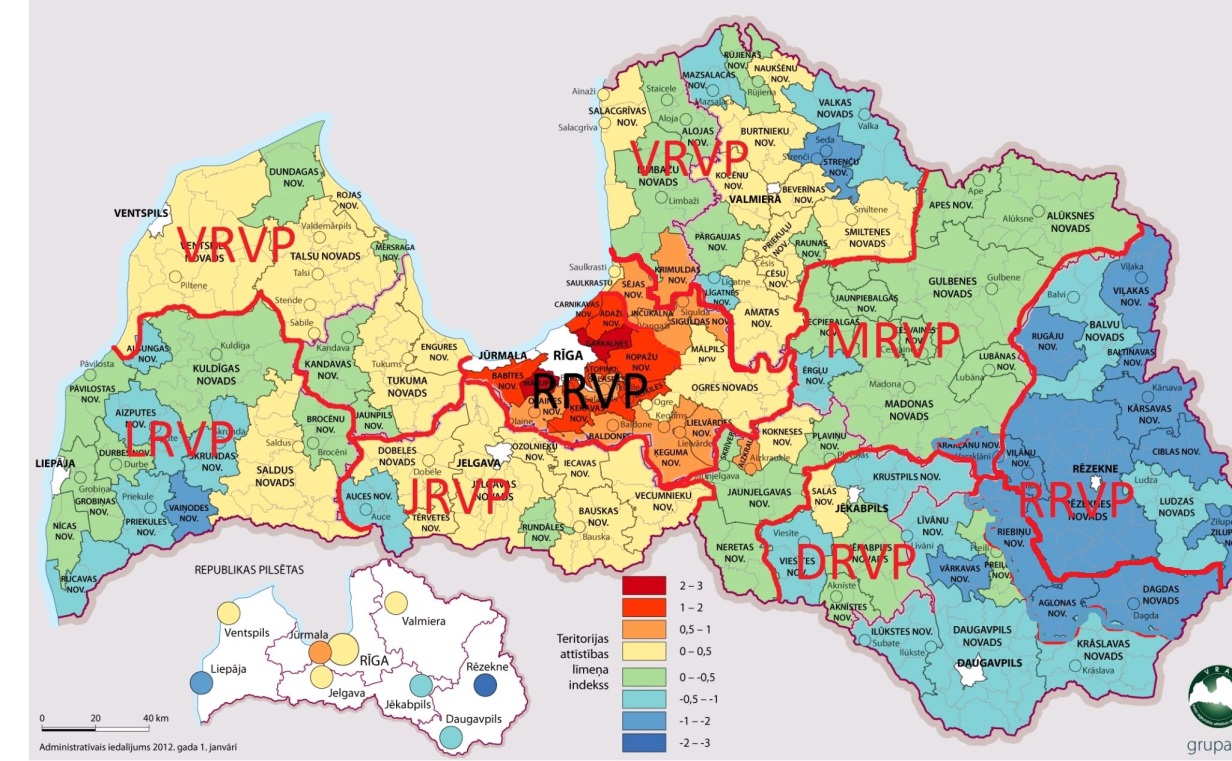 Pieejamo resursu ietvaros jūras kontroles inspektori veic arī vides piesārņojuma kontroli, tomēr jūras zvejas kontrole amata aprakstos ir prioritāte attiecībā pret citiem uzdevumiem. Savukārt Zvejas kontroles departamenta Jūras kontroles daļa veic reģionos strādājošo inspektoru uzraudzību un metodisko vadību, kā arī piedalās starptautiskajos zvejas kontroles pasākumos. 2013.gadā par jūras zvejas kontroli atbildīgajiem vides valsts inspektoriem notika divi (Rīgā un Ventspilī) VVD organizēti semināri par Eiropas Savienības kopējo zivsaimniecības politiku. Trīs VVD inspektori piedalījās EFCA rīkotajā seminārā par zvejas kontroli Baltijas jūrā. Divi VVD inspektori piedalījās EFCA rīkotajā seminārā par zvejas kontroli NAFO zonā. Viens VVD inspektors piedalījās EFCA rīkotajā seminārā par zvejas kontroli NEAFC zonā. Inspektoriem ir tiesības sastādīt administratīvā pārkāpuma protokolus, pieņemt administratīvos lēmumus, konfiscēt zvejas rīkus un uz laiku izņemt zvejas licenci.RVP jūras kontroles inspektori, saskaņā ar Eiropas zivsaimniecības kontroles aģentūras ikgadējo kopējo inspekcijas plānu, sadarbībā ar citu valstu inspektoriem, veic pārbaudes Baltijas jūrā, Latvijas un citu Baltijas jūras valstu ostās.ZPD strādā septiņas dienas nedēļā 24 stundas diennaktī. ZPD strādā vadītājs un seši darbinieki, kuri ir atbildīgi par zvejas kuģu, kuru garums ir lielāks par 15 m, monitoringu, kā arī no zvejas kuģu nosūtīto ziņojumu par ienākšanas laiku ostā un nozvejas daudzumu saņemšanu no zvejniekiem un to pārsūtīšanu inspektoriem.Visiem zvejas kuģiem, kuru garums lielāks par 15 m, ir jābūt aprīkotiem ar funkcionējošu VMS sistēmu un ik pēc divām stundām kuģim ir automātiski jānosūta ZPD savas atrašanās vietas koordinātes. Šāda prasība attiecas uz zvejas kuģiem, kuri zvejas darbības veic aiz piekrastes ūdeņiem, kur dziļums sastāda vismaz 20 m. Savukārt, zvejas kuģu kapteiņi, kuru kuģa lielākais kopējais garums ir 12 metru vai vairāk, elektroniski reģistrē nozvejas informāciju ERS un vismaz reizi dienā elektroniski nosūta VVD, izmantojot ERS. Izmantojot ERS nozvejas informācijas nosūtīšanai VVD, nav jāaizpilda izkraušanas un pārkraušanas deklarācijas. Nozvejas datu apkopošanu un pārbaudi veic ZPD.	Izmantojot mobilo aplikāciju un atbilstošu tehnisko nodrošinājumu, RVP jūras kontroles inspektoriem jebkurā brīdī ir piekļuve kuģu VMS un ERS datiem. Tādējādi inspektoriem ir vieglāk noteikt savus inspekcijas mērķus, saskaņā ar kuģa riska novērtējumu.tabula. Latvijas zvejas kuģu skaits un to sadalījums pa garuma segmentiem 2013. gadātabula. Aktuālais zvejas kuģu saraksta sadalījums un skaits pa zvejas zonām.VVD Zvejas kontroles departamenta Jūras kontroles daļa JKD inspektori veic pārbaudes visās Latvijas zvejas ostās un Baltijas jūrā, kā arī starptautiskajos ūdeņos. Jūras kontroles daļa darbojas neatkarīgi no RVP. Viens no galvenajiem JKD uzdevumiem ir RVP strādājošo inspektoru pārraudzība un metodiskā vadība.Tehniskie kontroles līdzekļiJūras kontroles inspektoriem nav pieejams pašiem savs inspekcijas kuģis, tāpēc inspekciju veikšanai jūrā iespēju robežās tiek izmantoti Krasta apsardzes un Valsts robežsardzes kuģi. 2013.gadā uzsāktas sarunas par šādas prakses nostiprināšanu sadarbības līgumā. Piekrastes zvejnieku kontrolei tiek izmantotas arī ar motoru aprīkotas gumijas laivas, kvadracikli un automašīnas.Savu jūras zvejas kontroles kuģi VVD plāno iegādāties 2014.gadā.Zvejas resursu kontrolē VVD pastāvīgi sadarbojas ar Valsts policiju un Dabas aizsardzības pārvaldi.Lai nodrošinātu ES izvirzīto mērķu sasniegšanu attiecībā uz elektronisku zvejas pārvaldību un uzraudzību, zvejas, t.sk. ERS, dati, informācija par uzņēmumiem piešķirtajiem limitiem u. tml. tiek elektroniski apkopoti Zemkopības ministrijas uzturētajā Latvijas Zivsaimniecības integrētajā kontroles un informācijas sistēmā – LZIKIS, iespēju robežās nodrošinot automātisku datu savstarpējo validāciju. Tā kā pašreizējā LZIKIS vairs nespēj  nodrošināt 2009.gadā notikušajā zvejas kontroles reformā ietvertās funkcijas, datu validācijas pakāpi u.tml. 2012.gadā Zemkopības ministrija uzsāka ES līdzfinansētu projektu „Nozvejas datu sistēmas pārstrukturizācija”. Ar projekta palīdzību cita starpā  paredzēts nodrošināt, ka jaunajā nozvejas datu sistēmā: 1) ietvertas arī nozvejas datu pārbaudes un apstiprināšanas procedūras; 2) ir iespēja norādīt ne tikai mencu nozvejas, bet arī mencu izkrāvuma datus; 3) izveidots iedalīto zvejas kvotu iespējamās pārsniegšanas brīdinājuma mehānisms. 2014.gadā paredzēta jaunās nozvejas datu sistēmas sākotnējās versijas izstrāde un tās pārbaude. 2014. gadā paredzēts arī izvērtēt iespēju ERS integrēt LZIKIS. Tāpat plānots šo sistēmu papildināt atbilstoši pēdējām Eiropas Komisijas iniciatīvām, piemēram, iekļaujot tajā iespēju elektroniski izsekot zivju plūsmai no kuģa līdz mazumtirgotājam u. tml., tādējādi samazinot risku nelegāli iegūtai produkcijai parādīties tirgū.   2013.gadā, īstenojot EK zivsamniecības kontroles instrumenta līdzfinansētu valsts projektu „Elektroniskās ziņošanas sistēmas (ERS) un kuģu satelītnovērošanas sistēmas (VMS) attālās piekļuves un datu validācijas lietojumprogrammas izstrāde un attiecīgā datoraparatūra”, cita starpā inspektori nodrošināti ar tehniskajiem līdzekļiem – 10 planšetdatoriem un mobilo aplikāciju ERS sistēmas lietošanai tiešsaistē.  Riska analīzeRegulas 404/2011 98. panta 1. un 3. punkts paredz, ka dalībvalstu kompetentajām iestādēm, izmantojot visu pieejamo informāciju, ir jāpieņem uz riska novērtējumu balstīta pieeja inspicējamo objektu izvēlei un atbilstīgi uz riska novērtējumu balstītai kontroles un noteikumu izpildes stratēģijai objektīvi ir jāveic vajadzīgās inspekcijas darbības. Tādēļ, pamatojoties uz saņemtajiem nozvejas datiem, kā arī zemāk uzskaitītajiem kritērijiem, Zvejas kontroles departamenta JKD reizi mēnesī veic riska analīzi ar mērķi uzlabot pārvaldību un veikt mērķtiecīgākas un efektīvākas inspekcijas, piemēram, ieviešot izkrāvumu kontroles pasākumus, kā arī faktiski piešķirt un izmantot resursus. Riska analīzes datus JKD nosūta RVP jūras kontroles inspektoriem un ZPD. Pamatojoties uz riska analīzē iegūtajiem datiem, atbilstoši Eiropas Komisijas lēmumam 2013/305/ES ar ko izveido īpašu kontroles un inspekcijas programmu zvejniecībām, kuras izmanto mencas, reņģes, laša un brētliņas krājumus Baltijas jūrā, zvejas kuģi tiek iedalīti trīs riska līmeņos – zems, augsts un ļoti augsts. Riska līmenis tiek noteikts, izvērtējot, cik liela ir neatbilstības varbūtība un kādas ir iespējamās sekas, ja tā tiktu pieļauta.Veicot riska analīzi, tiek ņemti vērā sekojoši kritēriji:kādām zivju sugām zvejniekam ir izsniegtas zvejas licences;vai zvejas licences ir izsniegtas zvejai Baltijas jūrā aiz piekrastes joslas, Baltijas jūras piekrastē vai Rīgas jūras līcī;vai zvejnieks ir arī zivju pirmais pircējs un pārstrādātājs;zvejas rīka veids;zvejnieka pārkāpumu vēsture;caur VMS saņemtie nozvejas dati;iepriekšējie izkraušanās dati. JKD inspektori reizi mēnesī līdz 10. datumam pārbauda RVP jūras kontroles inspektoru zvejas kuģu inspekcijas intensitātes izpildi un sagatavo ziņojumu Zvejas kontroles departamenta direktoram. Līdz 2014.gada jūnijam paredzēts izstrādāt Riska pārvaldības plānu, kas ietvertu pilnīgu riska novērtēšanu un riska pārvaldības plānošanu un, kas būtu pamats inspicēšanas un kontroles darbībām. Jūrā veikto inspekciju intensitātePirms inspekcijas amatpersonas apkopo visu attiecīgo informāciju, tai skaitā datus par zvejas licencēm un zvejas atļaujām, VMS informāciju par pašreizējo zvejas reisu, aero novērošanas un citu novērošanas gadījumu datus, kā arī iepriekšējo inspekciju pierakstus un attiecīgā ES zvejas kuģa karoga dalībvalsts tīmekļa vietnes drošajā daļā pieejamo informāciju. Attiecībā uz jūras inspekcijām, ko veic zvejas kuģiem vai citiem operatoriem, kuri iesaistījušies mencas, reņģes, laša un brētliņas zvejā, ik gadu sasniedz šādus kontroles intensitātes mērķa kritērijus:tabula Jūrā veikto inspekciju intensitāte augstas un ļoti augstas riska pakāpes kuģiem Ostās veikto inspekciju intensitāteAttiecībā uz inspekcijām, ko uz sauszemes veic zvejas kuģiem vai citiem operatoriem, kuri iesaistījušies mencas, reņģes, laša un brētliņas zvejā (tostarp uz dokumentiem balstītu kontroli un inspekcijām ostās vai pirmās pārdošanas vietā), ik gadu sasniedz šādus kontroles intensitātes mērķa kritērijus:tabula. Ostā veikto inspekciju intensitāte augstas un ļoti augstas riska pakāpes kuģiem Zvejas produktu uzglabāšanas, transportēšanas un tirdzniecības inspekciju intensitāteAttiecībā uz inspekcijām, ko uz sauszemes veic operatoriem, kuri iesaistījušies mencas, reņģes, laša un brētliņas uzglabāšanā, transportēšanā un tirdzniecībā, katra RVP veic vismaz piecas inspekcijas katru mēnesi. Inspekcijas kritēriji noteikti Regulas Nr.404/2011 IV sadaļā. Veicot šīs pārbaudes, tiek kontrolēta arī MK noteikumu Nr.503 ievērošana.Kontroles vajadzībām izmantojamo datu validācija un verifikācijaDatu validācija ir datu pareizības pārbaude, kura nodrošina to, lai datu ievades procesa laikā tiek saglabāti attiecīgā formāta dati.  	Datu verifikācija ir datu pareizības pārbaude, kuras laikā jau pēc datu ievades ar kontrolpārbaužu starpniecību tiek pārbaudīta datu vai datu kopas atbilstība noteiktiem biznesa loģikas noteikumiem vai to kopumam. ZPD veic kontroles vajadzībām izmantojamo datu validāciju un verifikāciju Valsts vides dienesta 2013.gada 29.augusta rīkojumā Nr.44 „Par zivsaimniecības datu validācijas un verifikācijas kārtību” noteiktajā kārtībā. Rīkojums nosaka:zvejas žurnālu datu validācijas kārtību;zvejas žurnālu un VMS pozīciju verifikācijas kārtību;paziņojumu par pirmo darījumu ar zivju produktiem validācijas un verifikācijas kārtību;verifikācijas atskaišu veidošanas kārtību.ZPD Uzskaites datu vecākie speciālisti katru mēnesi aizpilda verifikācijas atskaites tabulu par verifikācijas procedūrām, kā arī verifikācijas un validācijas procedūru ietvaros konstatētajiem pārkāpumiem.Verifikācijas atskaiti iesniedz Zvejas pārraudzības daļas vadītājam un Zvejas kontroles departamenta direktoram un Valsts vides dienesta Lielrīgas, Liepājas, Ventspils un Valmieras Reģionālo vides pārvalžu par jūras zvejas kontroles organizāciju atbildīgajiem darbiniekiem elektroniskā veidā. ZPD nodrošina verifikācijas gaitā konstatēto kļūdu un nepilnību novēršanu. Par verifikācijas gaitā konstatētajiem pārkāpumiem Uzskaites datu vecākie speciālisti un Uzskaites datu operatori nekavējoties informē Zvejas pārraudzības daļas vadītāju un atbilstoši noteiktajai kartībai iesniedz pārkāpuma ziņojumu:par Latvijas jūras ūdeņos konstatētajiem pārkāpumiem – attiecīgās RVP direktoram;par citu valstu vai starptautiskajos ūdeņos konstatētajiem pārkāpumiem – JKD vadītājam.RVP direktors un JKD vadītājs, atbilstoši savai kompetencei, nodrošina lietas apstākļu noskaidrošanu un attiecīga lēmuma pieņemšanu pārkāpuma lietā. 3.	Inspekcijas procedūras	Inspekcijas procedūras izriet no Īstenošanas lēmuma Nr.305, Regulām Nr.404, Nr.1224, Nr.2187, Zvejniecības likuma un MK noteikumiem Nr.503, Nr.295, Nr.296.Pārbaužu laikā galvenā uzmanība tiek pievērsta pieļaujamajai 10 % kļūdai (Regulas Nr.1224 14.panta 3.punkts), nosakot to zivju daudzumu, kuru patur uz klāja. Inspektoriem ir pieejami savi svari, ar kuru palīdzību tiek nodrošināts, ka vismaz 20 % no visām izkrautajām zivīm tiek nosvērtas. Inspekcijas jūrā un ostās tiek veiktas, pamatojoties uz riska analīzes datiem.Piekrastes zvejnieki tiek kontrolēti izlases kārtībā, veicot reidus vismaz vienu reizi nedēļā katrā RVP, ņemot vērā laika apstākļus un zvejas intensitāti.3.1. Minimālie kritēriji, kurus pārbauda, inspicējot zvejas kuģus jūrā:informāciju, kura reģistrēta zvejas žurnālā;kopējo paturēto zivju daudzumu uz zvejas kuģa (kastu skaits un svars).salīdzina zvejas žurnālā reģistrēto zivju daudzumu ar uz zvejas kuģa paturēto zivju daudzumu;zvejas rīkus, kuri atrodas uz klāja un ar kuriem tika zvejots;traļa konstrukciju un traļa izejas loga tīklu acs izmērus.zvejas rīku novietojumu, atbilstoši MK noteikumiem Nr.296 un Regulai Nr.2187; pieļaujamo zivju lielumu, kuru patur uz kuģa; VMS sistēmas funkcionēšanu atbilstoši noteikumu prasībām.3.2. Minimālie kritēriji, kurus pārbauda, inspicējot zvejas kuģus ostā: informāciju, kura reģistrēta zvejas žurnālā; zvejas rīkus;paturēto zivju lomu un piezveju;starpību starp uz kuģa paturēto zivju daudzumu, zvejas žurnālā reģistrēto un izkrauto daudzumu;nozvejas kastu un konteineru svaru;nozvejoto zivju sugu procentuālo sastāvu lomā;mazizmēra zivju klātbūtni nozvejā.3.3. Minimālie kritēriji, kurus pārbauda, inspicējot zivju izkraušanu piekrastē:informāciju, kura reģistrēta zvejas žurnālā;zivju daudzumu, kuru izkrauj pa sugām un piezveju;;mazizmēra zivis;zvejas rīku;zvejas licenci;zvejas laivas borta numuru.Divu stundu iepriekšējā paziņošana.Pamatojoties ar MK noteikumu Nr.296 8.18. punktu, katra zvejas kuģa kapteinis divas stundas pirms ienākšanas ostā Zivsaimniecības informācijas daļai nosūta ziņojumu, kurā norāda nozvejas apjomu pa sugām un plānoto ienākšanas laiku ostā. Zvejas kuģi, kas zveju veic aiz piekrastes zonas, nozveju izkrauj sekojošās Latvijas zvejas ostās – Liepāja, Pāvilosta, Ventspils, Roja, Mērsrags, Engure, Rīga, Skulte, Kuiviži un Salacgrīva.Zvejas piepūles ierobežojumi.Zvejas resursu pārvaldība Kopienas līmenī galvenokārt pamatojas uz kopējo pieļaujamo nozveju (KPN), kvotām, zvejas piepūles režīmiem un tehniskajiem pasākumiem. Zvejas piepūles kontroles kārtību nosaka Regulas Nr.1224 IV sadaļas I nodaļas 2.iedaļa.Tā kā zvejas resursu pārvaldības pamatā ir zvejas iespējas, jānodrošina, ka nozvejas un izmantoto zvejas piepūli pareizi reģistrē un ka nozvejas un izmantoto zvejas piepūli atskaita no attiecīgās karoga dalībvalsts kvotām un iedalītās zvejas piepūles. Ja ir izsmeltas pieejamās kvotas vai iedalītā zvejas piepūle, attiecīgām zvejniecībām būtu jāpiemēro zvejas liegums.tabula Laika tabula kontroles un īstenošanas darbībām Kontroles programmas ietvaros.	Papildus vispārējām kontroles prasībām MK noteikumi Nr.296 nosaka īpašas prasības attiecībā uz KZP regulējamo zvejniecību kontroli.4.	Lašu (Salmo salar) un taimiņu (Salmo trutta) zvejas kontroleValsts vides dienests un Dabas aizsardzības pārvalde pastāvīgi sadarbojas ar Valsts policiju, kā tas noteikts Zvejniecības likumā un ar to saistītajos normatīvajos aktos. Valsts policijas Galvenās kārtības policijas pārvaldes Prevencijas pārvaldes Licencēšanas un atļauju sistēmas nodaļa piedalās zvejas tiesiskuma nodrošināšanā un kontrolē. Minētās nodaļas sastāvā ir 3 darbinieki, kuriem viens no darba pienākumiem ir koordinēt Valsts policijas struktūrvienību darbinieku piedalīšanos Valsts vides dienesta un Dabas aizsardzības pārvaldes amatpersonu, kā arī Valsts vides dienesta pilnvaroto personu organizētajos rūpnieciskās zvejas noteikumu ievērošanas kontroles pasākumos, kā arī piedalīties tajos.Nārsta laikā oktobra un novembra mēnešos tiek pastiprināta lašu un taimiņu kontrole galvenajās Latvijas lašu nārsta upēs. Iekšējo ūdeņu inspektoru skaits un izvietojums: Kurzemes reģions – 7 inspektori unRīgas un Vidzemes reģions – 7 inspektori.	Nārsta laikā lašu un taimiņu kontrolei īpaši pastiprināti tiek piesaistīti arī sabiedriskie inspektori, Valsts un pašvaldību policija, kā arī Krasta apsardze.Papildus Eiropas Savienības regulējošiem normatīvajiem aktiem par lašu un taimiņu kontroli Latvijā ir pieņemti Ministru kabineta noteikumi, kuri pastiprina lašu un taimiņu kontroli. 	MK noteikumi Nr.296 nosaka, ka piekrastes ūdeņos un pārējos Latvijas Republikas teritoriālajos ūdeņos visu gadu papildus aizliegta lašu un taimiņu specializētā zveja piekrastes ūdeņos ar dreifējošiem tīkliem un dreifējošām āķu jedām.Noteikumi tāpat nosaka, ka Latvijas zvejniekiem Rīgas jūras līcī visu gadu aizliegta arī lašu un taimiņu specializētā zveja ar dreifējošiem un peldošiem noenkurotiem tīkliem un dreifējošām un noenkurotām āķu jedām aiz piekrastes ūdeņiem.Rūpnieciskajā zvejā teritoriālajos un ekonomiskās zonas ūdeņos nav atļauta mazizmēra akmeņplekstu, lašu, taimiņu un sīgu piezveja, kā arī lašu, sīgu, taimiņu piezveja – no 1.oktobra līdz 15.novembrim, izņemot lašu un taimiņu zveju Rīgas jūras līča piekrastes teritorijā no Vecāķiem līdz Vaivariem, kura ietver ūdeņus no krasta līnijas līdz 20 m izobatai, kas atrodas starp perpendikuliem, kuri vilkti no krasta punktu koordinātām – 57° 05' 10'' N, 24° 07' 03'' O un 56° 57' 70'' N, 23° 40' 40'' O – uz 20 m izobatas līniju. Par šo noteikumu pārkāpumu paredzēta zaudējumu atlīdzība, kur pamattakse ir 100 Ls par katru lasi, sīgu vai taimiņu (MK noteikumu Nr.296 4.pielikums).MK noteikumi Nr.295 nosaka zivju minimālo garumu un piezvejas apjomu rūpnieciskajā zvejā iekšējos ūdeņos. Atbilstoši MK noteikumiem Nr.295, minimālais lašu garums ir 60 cm. Lašu un taimiņu piezveja ir aizliegta visu gadu, izņemot lašu un taimiņu nozveju, kas iegūta nespecializētajā zvejā Buļļupē un Daugavas posmā no ietekas jūrā līdz Rīgas HES. 	Par šo noteikumu pārkāpumu piedzenami zaudējumi, kuru pamattakse ir 100 Ls par katru alatu, lasi, samu, sīgu, strauta foreli vai taimiņu. (MK noteikumu Nr.295 6.pielikums)5.	Mencu (Gadus morhua) kontrolePapildus Eiropas Savienības regulējošiem normatīvajiem aktiem par mencu kontroli Latvijā ir pieņemti Ministru kabineta (MK) noteikumi, kuri pastiprina mencu kontroli. MK noteikumi Nr.296 nosaka, ka Baltijas jūrā nozvejotās mencas, ja to dzīvsvars uz kuģa ir 750 kg un vairāk drīkst izkraut un pārkraut tikai Pāvilostā, Liepājas un Ventspils ostā. Tādējādi tiek nodrošināta atbilstoša mencu nozvejas kontrole. MK noteikumi Nr.296 nosaka zivju minimālos garumus un piezvejas apjomu. Zivju garumu un piemērojamo pārrēķina koeficientu nosaka atbilstoši Eiropas Savienības normatīvajos aktos noteiktajai zivju mērīšanas kārtībai. Ja mēra Latvijas zvejnieku nozvejotas un apstrādātas (sālītas, kūpinātas vai kaltētas) zivis, Eiropas Savienības normatīvajos aktos zvejniecības jomā paredzēto un šo noteikumu 20.punktā noteikto zivju garumu samazina par četriem procentiem. Mencām bez galvas minimālais izmērs nedrīkst būt mazāks par 28 cm, mērot gar sānu līniju līdz astes spuras galam.Papildus Eiropas Savienības normatīvajos aktos paredzētajam mazizmēra un citu veidu zivju piezvejas apjomam Latvijas zvejniekiem Latvijas teritoriālajos un ekonomiskās zonas ūdeņos citu zivju sugu specializētajā zvejā attiecīgās sugas zivju piezveja nedrīkst pārsniegt 5 % no kopējā nozvejas svara,  ja pilnīgi izmantoti noteiktas zivju sugas (izņemot mencas) zvejas limiti. Mencu piezvejas apjoms pēc to zvejas limita pilnīgas izmantošanas nedrīkst pārsniegt Eiropas Savienības tiesību aktos noteikto apjomu. Mencu piezveja nav atļauta arī piekrastē pašpatēriņa zvejā, kā arī komerciālajā zvejā, ja attiecīgajam Latvijas zvejniekam nav iedalīts mencu zvejas limits.	Par šo noteikumu pārkāpumu paredzēta zaudējumu atlīdzība, kur pamattakse ir 10 Ls par katru akmeņplekstu, mencu kilogramu.  (MK noteikumu Nr.296 4.pielikums).	Latvijas normatīvie akti nosaka arī zvejas rīku konstrukcijas elementu pieļaujamos parametrus piekrastes zvejā (papildus zvejas rīkiem, kuru parametrus regulē Eiropas Savienības normatīvie akti zvejniecības jomā)tabula. Pasīvo zvejas rīku parametri mencu zvejā.6.	Reņģu (Clupea harengus) un brētliņu (Sprattus sprattus) kontrolePapildus Eiropas Savienības regulējošiem normatīvajiem aktiem par reņģu un brētliņu kontroli MK noteikumi Nr.296 pastiprina reņģu un brētliņu kontroli. Reņģu un brētliņu nozvejas kontroles nolūkā tiek noteiktas konkrētas ostas reņģu un brētliņu izkraušanai un pārkraušanai, kā arī tiek noteikta zvejas rīku parametri, pieļaujamais skaits un izvietošanas nosacījumi. Tiek noteikti arī zvejas aizlieguma laiki un vietas.MK noteikumi Nr.296 ierobežo reņģu un brētliņu izkraušanas un pārkraušanas ostas.  Baltijas jūrā un Rīgas jūras līcī nozvejoto brētliņu un reņģu nešķirotas jauktas nozvejas, par kurām atļautās pielaides robežās zvejas žurnālā nav iespējams norādīt atsevišķu sugu zivju nozvejas lielumu, drīkst izkraut Pāvilostā, Rīgas, Liepājas un Ventspils ostās. Savukārt Eiropas Savienības dalībvalstu ūdeņos ārpus Baltijas jūras nozvejoto brētliņu, reņģu, makreļu, stavridu un citu sugu zivju nešķirotas jauktas nozvejas drīkst izkraut tikai Rīgas, Liepājas un Ventspils ostās. Zveja ar visu veidu zvejas rīkiem piekrastes ūdeņos ir aizliegta visu gadu Ventas grīvas rajonā 2000 m rādiusā no ietekas, Daugavas, Salacas, Gaujas un Lielupes grīvas rajonā 1000 m rādiusā no ietekas, bet pārējo upju un kanālu ietekas rajonā 200 m rādiusā no ietekas. Zveja ar visu veidu zvejas rīkiem piekrastes ūdeņos ir aizliegta arī 16.aprīļa līdz 15.maijam, izņemot zveju ar zivju un lucīšu murdu, akmeņplekstu tīkliem, reņģu specializēto zveju, kā arī zveju posmā no Ovīšu raga līdz Latvijas Republikas dienvidu robežai ar zivju tīkliem. Reņģu specializēto zveju ar reņģu tīkliem visā piekrastē un zveju ar reņģu stāvvadiem ar augšpusē vaļējiem krātiņiem Rīgas jūras līča piekrastē ir atļauta citu zivju piekrastes zvejas aizlieguma laikā no 1.oktobra līdz 15.novembrim. Latvijas zvejniekiem Rīgas jūras līcī papildus aizliegta specializētā brētliņu zveja ar traļiem visa gada laikā, ievērojot, ka brētliņu piezveja reņģu zvejā nedrīkst pārsniegt 50 procentus no kopējā nozvejas apjoma. Tāpat Rīgas līcī no 12.maija līdz 10.jūnijam aizliegta reņģu zveja ar traļiem. Šo termiņu gan var mainīt, savstarpēji vienojoties Latvijas un Igaunijas atbildīgajiem dienestiem par abām valstīm kopīga zvejas aizlieguma perioda noteikšanu Rīgas jūras līcī attiecīgajā gadā.Par šo noteikumu pārkāpumu paredzēta zaudējumu atlīdzība, kur pamattakse ir 0.5 Ls par katru brētliņu, reņģu vai salakas kilogramu (MK noteikumu Nr.296 4.pielikums).	Latvijas normatīvie akti nosaka zvejas rīku konstrukcijas elementu pieļaujamos parametrus piekrastes zvejā (papildus zvejas rīkiem, kuru parametrus regulē Eiropas Savienības normatīvie akti zvejniecības jomā)tabula. Pasīvo zvejas rīku parametri reņģu zvejā.7.	Nereģistrētas, nelegāli iegūtas un neregulētas zvejas produkcijas kontroleSaskaņā ar Padomes Regulu (EK) Nr. 1005/2008, ar ko izveidota Kopienas sistēmu, lai aizkavētu, novērstu un izskaustu nelegālu, nereģistrētu un neregulētu zveju. No 2010.gada 1.janvāra Kopienas teritorijā ir aizliegts importēt no trešajām valstīm ievestus zivju produktus, kuriem nav pievienots Regulas Nr.1005 12.pantā minētais nozvejas sertifikāts, kas apliecina importējamo zivju izcelsmes likumību. Reeksporta gadījumā zivju produkcijai tiek pievienots reeksporta sertifikāts, kas minēts regulas 21.pantā. Minētie noteikumi attiecas gan uz zvejas produktu importu pa sauszemi - autoceļiem un dzelzceļu, gan ostām un lidostām.Regulas nosacījumi Latvijas Republikas normatīvajos aktos ir ieviesti ar MK noteikumu Nr.503 19.punktu. Saskaņā ar minēto normatīvo aktu importētājs trīs darba dienas pirms zivju produkcijas paredzamās ievešanas Latvijā iesniedz Valsts vides dienests Zvejas pārraudzības daļa trešās valsts kompetento iestāžu apstiprinātu nozvejas sertifikātu. Reeksporta gadījumā attiecīgi tiek iesniegts reeksporta sertifikāts. VVD veic nozvejas sertifikātā minētās informācijas pārbaudi. Saskaņā ar nacionālajā līmenī noteikto procedūru muitas atbildīgās amatpersonas ir tiesīgas neatļaut zivju produkcijas importu Latvijas teritorijā no trešās valsts, ja par kravu nav iesniegts nozvejas sertifikāts, kā arī, ja VVD ir aizliedzis importu (ir pamats aizdomām, ka zivis iegūtas nelegāli).Minētajai kārtībai pakļauti visi zivju produkti, kuri ir iekļauti kombinētās nomenklatūras 3.nodaļā un tarifa pozīcijās 1604 un 1605, kura izveidota ar Padomes Regulu () Nr.2658/87 par tarifu un statistikas nomenklatūru un kopējo muitas tarifu, izņemot produkti, kas uzskaitīti Regulas Nr.1005 1. pielikumā.8. INDIKATĪVĀS AKTIVITĀTES ZVEJAS KONTROLES UZLABOŠANAI 2014.-2020. GADĀLatvijas Nacionālajā zvejas kontroles programmā 2014.-2020. gadam iekļautas aktivitātes (8.tabula), kas izriet no iepriekš minētās programmas sagatavošanas brīdī spēkā esošajām regulām zvejas kontroles jomā. Pieaugot vai mainoties Eiropas Komisijas prasībām, tostarp saistībā ar elektronisko zvejas kontroles datu pārvaldību, darbību apjoms aktivitāšu ietvaros var palielināties.8. tabula9.	Ex-ante kritēriji9. tabulā minēti EJZF regulas priekšlikuma III pielikumā iekļautie ex-ante nosacījumu pārbaudes kritēriji un to izpildes rādītāji. 9.tabula. 10. RĪCĪBAS PLĀNS, FINANSĒJUMSEiropas Komisijas Jūrlietu un zivsaimniecības direktorāta inspektoru kontroles misijās Latvijā (28.09.-01.10.2010; 24.-28.10.2011; 16.-27.04.2012.; 11. -14.09.2012.), kuru mērķis bija novērtēt Latvijā veiktās jūras zvejas kontroles atbilstību Kopienas kopējai zivsaimniecības politikai, tika konstatēti trūkumi zvejas kontroles sistēmā Latvijā. Lai tos novērstu, Latvijas institūcijas sadarbībā ar EK izstrādāja Rīcības plānu zivsaimniecības kontroles sistēmas uzlabošanā. Rīcības plāns apstiprināts ar Īstenošanas lēmumu Nr.2998. Tādēļ plānotie zivsaimniecības kontroles, riska izvērtēšanas, inspekcijas un kontroles, kā arī datu uzkrāšanas, apmaiņas un apstrādes uzlabošanas pasākumi tiks veikti saskaņā ar šo plānu. Lai nodrošinātu Latvijas jūras zvejas kontroles sistēmas atbilstību ES prasībām, nepieciešams nodrošināt vismaz šādā apjomā:valsts budžeta finansējumu ne mazāku par 2013.gadā piešķirto:VARAM 1 268 362 eiro (891 410 Ls) gadā (budžeta apakšprograma 23.01.00 Valsts vides dienests) unZemkopības ministrijai 36 995 eiro (26 000 Ls) gadā (budžeta apakšprogramas 25.01.00 Zivju izmantošanas regulēšana, atražošana un izpēte un 25.02.00 Zivju fonds);amatu vietu skaitu jūras zvejas kontrolei ne mazāku par 2013.gadā nodrošināto – Valsts vides dienestam 36 amata vietas;Rīcības programmā Zivsaimniecības attīstībai 2014.-2020.gadam zvejas kontrolei noteiktās aktivitātes pieejamā finansējuma ietvaros (finansējums zvejas kontrolei Rīcības programmā Zivsaimniecības attīstībai 2014.-2020.gadam tiks noteikts pēc kopējā EJZF finansējuma apstiprināšanas).2014.02.07. 13:246010I.Mendziņa, 67026432ilona.mendzina@varam.gov.lv V. Šļaukstiņš, 67026523valdimarts.slaukstins@varam.gov.lv F.Klagišs, 67469664feliks.klagiss@vvd.gov.lv 	M.Veinbergs, 26169852miks.veinbergs@vvd.gov.lv EFCA Eiropas Zvejas kontroles aģentūraEJZFEiropas Jūrlietu un zivsaimniecības fondsERSelektroniskās ziņošanas sistēmaFMCzvejas uzraudzības centrsIŪKDIekšējo ūdeņu kontroles daļaJKDJūras kontroles daļaKPNKopējā pieļaujamā nozvejaKZPKopējā zivsaimniecības politikaLAPKLatvijas Administratīvo pārkāpumu kodekssLZIKISLatvijas Zivsaimniecības integrētā kontroles un informācijas sistēmaMKMinistru KabinetsRVPReģionālā vides pārvaldeNAFOZiemeļrietumu Atlantijas zvejniecības organizācijaNEAFCZiemeļaustrumu Atlantijas zvejniecības komisijaVMSkuģu satelītnovērošanas sistēmaVVDValsts vides dienestsZKDZvejas kontroles departamentsZPDZvejas pārraudzības daļaZvejas kuģi ≤ 10mZvejas kuģi starp10 un 12 mZvejas kuģis starp 12 un 24 mZvejas kuģi garāki par 24 mKopā619101462705Zvejas kuģa zvejas zonaZvejas kuģu skaitsPiekraste zona629 zvejas kuģi / laivasBaltijas jūra aiz piekrastes zonas69 zvejas kuģiTāljūras zona (Atlantijas okeāns)zvejas kuģiKritēriji gadāNovērtētā riska pakāpe zvejas kuģiemNovērtētā riska pakāpe zvejas kuģiemKritēriji gadāAugstsĻoti augstsZvejniecībaJūrā veiktas inspekcijas, ko piemēro vismaz 2,5 % zvejas reisu, kurus veic
"augsta riska" zvejas kuģi, kas darbojas minētajā zvejniecībāJūrā veiktas inspekcijas, ko piemēro vismaz 5 % zvejas reisu, kurus veic "ļoti augsta riska" zvejas kuģi, kas darbojas minētajā zvejniecībāKritēriji gadāRiska pakāpe zvejas kuģiem un/vai citiem operatoriem (pirmais pircējs)Riska pakāpe zvejas kuģiem un/vai citiem operatoriem (pirmais pircējs)Kritēriji gadāAugstsĻoti augstsZvejniecībaOstā veiktas inspekcijas, ko piemēro vismaz 10 % no kopējiem daudzumiem, kurus izkrāvuši "augsta riska" zvejas kuģiOstā veiktas inspekcijas, ko piemēro vismaz 15 % no kopējiem daudzumiem, kurus izkrāvuši "ļoti augsta riska" zvejas kuģiLaika periodsRajonsKontroles metodes (tiek pastiprinātas lieguma laikā)Atbildīgās personasVisu gaduICES apakšrajons 25-28Zvejas kuģu, kas pārsniedz 15m garumu monitorings izmantojot FMC datubāziVVD Zvejas kontroles departamenta Zivsaimniecības informācijas daļas vadītājsVisu gadu ICES apakšrajons  25-28Zivju izkraušanas kontroleLiepājas, Lielrīgas, Valmieras un Ventspils RVP jūras kontroles inspektoriVisu gaduICES apakšrajons 22-24 Veikt starptautiskās inspekcijas sadarbojoties ar citām Baltijas jūras valstīm.VVD Zvejas kontroles departamenta direktors Visu gaduICES apakšrajons 25-28Veikt starptautiskās inspekcijas sadarbojoties ar citām Baltijas jūras valstīm.VVD Zvejas kontroles departamenta direktorsVisu gaduICES apakšrajons 22-241. Zvejas žurnālu, izkraušanas un VMS datu salīdzināšana;2. Tiešsaistes datu apmaiņu starp FMC (ieskaitot iepriekšēju paziņojumu datiem) un inspektoru reģionos un ostās;3. Noliktavu, ražošanas un tirdzniecības vietu pārbaudes.VVD Zvejas kontroles departamenta direktors un Zvejas pārraudzības daļa, Jūras kontroles daļas vadītājs, kā arī Liepājas, un Ventspils RVP jūras kontroles inspektoriVisu gaduICES apakšrajons 25-281. Jūras patruļas sadarbojoties ar Latvijas un citu Baltijas jūras valstu Krasta apsardzi vai Valsts robežsardzi;2. Zvejas žurnālu, izkraušanas un VMS datu salīdzināšana;3. Tiešsaistes datu apmaiņu starp FMC (ieskaitot iepriekšēju paziņojumu datiem) un inspektoru reģionos un ostās;4. Noliktavu, ražošanas un tirdzniecības vietu pārbaudes.VVD Zvejas kontroles departamenta direktors un Zvejas pārraudzības daļa, Jūras kontroles daļas vadītājs, kā arī Liepājas, un Ventspils RVP jūras kontroles inspektoriNo 1. oktobra līdz 31. novembrimPiekrastes zonās blakus lašu nārsta upēm un nārsta upēs iekšējos ūdeņos.1. Jūras patruļas piekrastes zonās sadarbojoties ar Krasta apsardzi un Valsts robežsardzi;2. Inspekcijas un patrulēšana lašu un taimiņu nārsta upēs. VVD Zvejas kontroles departamenta direktors un Zvejas pārraudzības daļa, Jūras kontroles daļas vadītājs, kā arī Liepājas, Lielrīgas, Valmieras un Ventspils RVP inspektori. VVD Zvejas kontroles departamenta iekšējo ūdeņu kontroles daļas vadītājs, Nr.p.k.NosaukumsSētas vai tīkla garums (m)Sētas acs, tīkla acs vai āķa izmērs (mm)Konstrukcijas linuma1 acs izmērs (mm)7.Āķu jeda mencu, plekstu zvejai (ne vairāk par 2000 āķiem)-āķa izmērs nav mazāks par 15-Nr.p.k.NosaukumsSētas vai tīkla garums (m)Sētas acs, tīkla acs vai āķa izmērs (mm)Konstrukcijas linuma1 acs izmērs (mm)1.Reņģu stāvvadsne lielāks par 600no 32 līdz 60 1no 28 līdz 506.Reņģu un salaku tīkls:no 28 līdz 50Nr.p.k.Aktivitātes1.IT tehnoloģiju iegāde – uzlabošana.2.Aparatūru un programmatūru iegāde un uzstādīšana, kas nepieciešamas, lai nodrošinātu datu pārraidi starp visiem iesaistītajiem zvejas darbībās un zivju produktu realizācijā uz dalībvalsti un ES iestādēm, ieskaitot elektroniskās reģistrācijas un ziņošanas sistēmu (ERS), kuģu satelītnovērošanas sistēmu (VMS) un automātiskās identifikācijas sistēmu (AIS), ko izmanto kontroles vajadzībām;3.Aparatūru un programmatūru iegāde un sastāvdaļu uzstādīšana, kas nepieciešama, lai nodrošinātu zvejas produktu izsekojamību, pamatojoties uz  Padomes Regulas (EK) Nr. 1224/2009 58. punktu4.Datu apmaiņas un analīzes programmu ieviešana starp dalībvalstīm 5.Patruļkuģu, lidmašīnu un helikopteru iegāde vai modernizēšana, ja tos izmanto zivsaimniecības kontrolei, vismaz 60% no kopējā laika.6.Jaunu  zvejas kontroles sistēmu ieviešana, tai skaitā, zvejas kontroles iestāžu mājas lapu uzlabošana.7.Apmācības un starpvalstu apmaiņas programmas, dalībvalstu amatpersonām, kuras atbild par zvejas uzraudzību un kontroli.9.Iniciatīvas, kuras ietver semināru rīkošana un plašsaziņas līdzekļu izmantošanu sabiedrības un zvejniecībā iesaistīto, informētības uzlabošanu par nelegālo un nedeklarēto zveju.10.Izmaksas, kuras radušās pastiprinot krājumu kontroli, attiecībā uz kuriem attiecas īpašas kontroles un inspekcijas programma, kas izveidota saskaņā ar Padomes Regulas (EK) Nr. 1224/2009. 95 pantu.Izpildes kritērijiKritēriju izpildeAdministratīvā kapacitāte ir pietiekama, lai īstenotu Eiropas Savienības kontroles inspekcijas un noteikumu izpildes sistēmas atbalstu.Administratīvā kapacitāte ir pietiekama, lai īstenotu Eiropas Savienības kontroles inspekcijas un noteikumu izpildes sistēmas atbalstu.Administratīvās kapacitātes apraksts, lai sagatavotu un ieviestu OP daļu, attiecībā uz 2014-2020 nacionālo finanšu kontroles programmu kā minēts 20(I)(n). pantā.Pieteikumu kārtība ES  publiskajiem iepirkumu noteikumiem caur atbilstošiem mehānismiem.Iepirkumu sagatavošanas un veikšanas kārtība nosaka: 1. Iepirkuma plāna izstrādi un tā apstiprināšanu, 2. Iepirkumu komisijas darbību. 3. Iepirkumu procedūras organizēšana. Iepirkumus veic VVD Administratīvais departamentsSaskaņā ar Publisko iepirkumu likuma 22.panta pirmo daļu izveidot pastāvīgu valsts iepirkuma komisiju (komisija). Komisija nodrošina: dokumentu izstrādāšanu, iepirkuma procedūras norisi, saskaņo izstrādāto tehnisko specifikāciju. Kārtība, kura nodrošina atklātu līguma slēgšanas procedūru.Atklātu līgumu slēgšanas procedūra notiek saskaņā ar Publisko iepirkumu likumu.Apmācību pasākumi darbiniekiem, kuri ir atbildīgi par fondu ieviešanu. Darbinieku apmācību par iepirkumu procedūrām nodrošināšana1.4. Pasākumi, lai nodrošinātu administratīvo kapacitāti ES publisko iepirkumu noteikumu ieviešanai.Izdots VVD rīkojums par iepirkumu veikšanas kārtībuAdministratīvās kapacitātes apraksts, kas nepieciešams, lai sagatavotu un ieviestu Nacionālo kontroles rīcības programmu daudzgadu plānu. (Regulas 1229/2009 46.pants).2.1 Nacionālās kontroles rīcības programmas pieejamība dalībvalsts drošā mājaslapas sadaļā.Pamatojoties uz Regulas 1224/2009 46.panta 1.daļu Nacionālo kontroles rīcības programmu daudzgadu plāns tiek ievietots VVD drošajā mājaslapas sadaļā.2.2. Periodisko pārbaužu kārtība, lai sasniegtu specifiskos inspekcijas mērķus. Lai sasniegtu specifiskos inspekcijas mērķus, ZKD Jūras kontroles daļa veic atskaišu un izpildes kontroli.3. Administratīvās kapacitātes apraksts, lai sagatavotu un ieviestu kopējo kontroles programmu, kuru var izstrādāt un uzlabot kopā ar citām dalībvalstīm. (Regulas 1224/2009 94.pants)3.1. Kopējās kontroles programmas pieejamība.Sakarā ar to, ka ārvalstu kuģu izkraušanās intensitāte ir zema, Kopējās kontroles programmas ar citām valstīm netiek veidotas. Nepieciešamības gadījumā ārvalstu kuģu pārbaudes tiek veiktas saskaņā ar Kopējās rīcības plānu, kurš apstiprināts Eiropas zvejniecības kontroles aģentūrā.4. Administratīvās kapacitātes apraksts, lai sagatavotu un izpildītu Specifisko kontroles un Inspekcijas programmu (Regulas 1224/2009 95.pants).4.1. Līdzdalība Specifiskās kontroles un Inspekcijas programmu īstenošanā, ņemot vērā Kopējās rīcības plānu, kurš apstiprināts Eiropas zvejniecības kontroles aģentūrā.Lai īstenotu specifiskās kontroles un inspekcijas programmas Valsts vides dienestā jūras zvejas kontroli veic 36 darbinieki. No tiem 6 ZKD Jūras kontroles daļā, 7 ZKD Zvejas pārraudzības daļā, 5 Lielrīgas RVP, 7 Liepājas RVP, 8 Ventspils RVP, 3 Valmieras RVP4.2. Riska menedžmenta pamatstratēģijas ieviešanas kārtība inspekciju aktivitātēm sasniedzot mērķa kritērijus.Riska menedžmenta stratēģiju gatavo EFCA pēc DV datiem4.3. Pieņemt nepieciešamos pasākumus, lai nodrošinātu specifiskās kontroles un inspekcijas programmās īstenošanu (piemēram, līdzdalība Eiropas Zvejas kontroles aģentūras lēmumu pieņemšanā, lēmuma īstenošanas koordinācija Latvijā).Eiropas Zvejas kontroles aģentūra lēmumu par kopēju zvejas pasākumu kontroles norisi pieņem piedaloties dalībvalstu pārstāvjiem un ar to piekrišanu. Dalībvalsts kompetentā iestāde resursus pasākumiem piešķir ikdienas kontroles pasākumu ietvaros pēc EFCA lēmuma apstiprināšanas.  Lēmuma īstenošanai, divas nedēļas iepriekš koordinējošā dalībvalsts nosūta pārējo iesaistīto dalībvalstu Zvejas pārraudzības centriem pasākumu plāna projektu saskaņošanai.Latvijas Zvejas pārraudzības centrs - VVD ZPD veic pasākumu koordināciju attiecībā uz Latvijas jūras kontroles inspektoru aktivitātēm un citu valstu kontroles pasākumiem Latvijas jūras ūdeņos.Pēc kontroles pasākumu nobeiguma EFCA sagatavo pasākumu novērtēšanas gala ziņojumu.4.4. Piešķirt adekvātu cilvēku skaitu (darbinieku skaits, kurš piešķirts kontroles darbībām uz pilnu slodzi, lai nodrošinātu esošās zvejas intensitātes kontroli) un materiālos resursu, lai nodrošinātu Specifiskās kontroles un Inspekcijas programmu īstenošanu.Jūras zvejas kontrolei saglabāt vismaz 2013.gadā nodrošinātās (36) valsts vides inspektoru pilnās darba slodzes.5. Administratīvās kapacitātes sistēmas efektivitātes apraksts, lai pielietotu samērīgas un preventīvas sankcijasnopietniem pārkāpumiem. (Regulas 1224/2009 90.pants)Pamatojoties uz Latvijas Administratīvā pārkāpumu kodeksa (LAPK) 80.panta 2.daļu par zvejas noteikumu pārkāpšanu uzliek naudas sodu fiziskajām personām no divsimt līdz piecsimt latiem, konfiscējot pārkāpuma izdarīšanas rīkus un pārkāpuma priekšmetus, tajā skaitā pārkāpuma rezultātā iegūtās zivis, kā arī peldošos līdzekļus ar aprīkojumu, vai bez konfiskācijas un atņem zvejas tiesības uz laiku līdz vienam gadam vai bez tiesību atņemšanas, bet juridiskajām personām — no divsimt līdz trīstūkstoš latiem, konfiscējot pārkāpuma izdarīšanas rīkus un pārkāpuma priekšmetus, tajā skaitā pārkāpuma rezultātā iegūtās zivis, kā arī peldošos līdzekļus ar aprīkojumu, vai bez konfiskācijas un atņem zvejas tiesības uz laiku līdz trim gadiem vai bez tiesību atņemšanas.5.1. Sistēmas efektivitātes pielietošanas kārtība, samērīgas un preventīvas sankcijas nopietniem pārkāpumiem, saskaņā ar sankciju diapazonu, kurš paredzēts padomes regulas Nr. 1005/2008 IX sadaļā.Pamatojoties uz Latvijas Administratīvā pārkāpumu kodeksa (LAPK) 80.panta 2.daļu par zvejas noteikumu pārkāpšanu uzliek naudas sodu fiziskajām personām no divsimt līdz piecsimt latiem, konfiscējot pārkāpuma izdarīšanas rīkus un pārkāpuma priekšmetus, tajā skaitā pārkāpuma rezultātā iegūtās zivis, kā arī peldošos līdzekļus ar aprīkojumu, vai bez konfiskācijas un atņem zvejas tiesības uz laiku līdz vienam gadam vai bez tiesību atņemšanas, bet juridiskajām personām — no divsimt līdz trīstūkstoš latiem, konfiscējot pārkāpuma izdarīšanas rīkus un pārkāpuma priekšmetus, tajā skaitā pārkāpuma rezultātā iegūtās zivis, kā arī peldošos līdzekļus ar aprīkojumu, vai bez konfiskācijas un atņem zvejas tiesības uz laiku līdz trim gadiem vai bez tiesību atņemšanas.5.5.2. Kārtība un pašreizējais stāvoklis par pārkāpumu nacionālo reģistra īstenošanu, kas minēts Regulas Nr.1224/2009 93.punktā.Pamatojoties uz Latvijas Administratīvā pārkāpumu kodeksa (LAPK) 80.panta 2.daļu par zvejas noteikumu pārkāpšanu uzliek naudas sodu fiziskajām personām no divsimt līdz piecsimt latiem, konfiscējot pārkāpuma izdarīšanas rīkus un pārkāpuma priekšmetus, tajā skaitā pārkāpuma rezultātā iegūtās zivis, kā arī peldošos līdzekļus ar aprīkojumu, vai bez konfiskācijas un atņem zvejas tiesības uz laiku līdz vienam gadam vai bez tiesību atņemšanas, bet juridiskajām personām — no divsimt līdz trīstūkstoš latiem, konfiscējot pārkāpuma izdarīšanas rīkus un pārkāpuma priekšmetus, tajā skaitā pārkāpuma rezultātā iegūtās zivis, kā arī peldošos līdzekļus ar aprīkojumu, vai bez konfiskācijas un atņem zvejas tiesības uz laiku līdz trim gadiem vai bez tiesību atņemšanas.6. Administratīvās kapacitātes apraksts pielietojot punktu sistēmu nopietniem pārkāpumiem. (Regulas 1224/2009 92.pants)Sodu punktu uzskaite tiek veikta atsevišķi kuģiem un kapteiņiem, saskaņā ar Valsts vides dienesta 2013.gada 10.septembra rīkojumu Nr.46 „Par zvejas un jūras vides kontroles atskaitēm” (1.punkts, 2. un 3.pielikums). Maksimālā punktu skaita sasniegšanas gadījumā, pamatojoties un LAPK 80.panta 2.daļu, lemj par zvejas licences atņemšanu uz laiku.6.1. Nopietnu pārkāpumu punktu sistēmas ieviešanas kārtība.Sodu punktu uzskaite tiek veikta atsevišķi kuģiem un kapteiņiem, saskaņā ar Valsts vides dienesta 2013.gada 10.septembra rīkojumu Nr.46 „Par zvejas un jūras vides kontroles atskaitēm” (1.punkts, 2. un 3.pielikums). Maksimālā punktu skaita sasniegšanas gadījumā, pamatojoties un LAPK 80.panta 2.daļu, lemj par zvejas licences atņemšanu uz laiku.Vides aizsardzības un reģionālās attīstības ministrsE.CilinskisVīza: valsts sekretārsA.Antonovs